Final Exam Review #2 KEYQuestions Part AD – Phospholipid BilayerA- Cells placed in distilled water are being placed into a completely HYPOTONIC environment, so the cell cytoplasm is relatively Hypertonic.  The cell will swell and most likely lyse.D – Spherical is very aerodynamic, think of a rain drop.  Cells that want to increase their SA: Volume Ratio will want to flatten themselves out or fold over their membrane, much like microvilli.D – Substances like to move from high concentrations to a low concentration during diffusion.A – "Solutes suck"C – Turgor pressure has occurred.C – Both types of endocytosis require ATPA - 0.5% is less concentrated than 0.9%C – Active Transport is required D – They are hydrophobic so are the fatty acid chains of the phospholipid bilayer.Short Answer – Part AYou should know the roles of Proteins (think C.R.E.R.C.), Phospholipids (act as barrier to form boundary around cell) and Cholesterol (firms up the consistency of the membrane)
See Picture Below: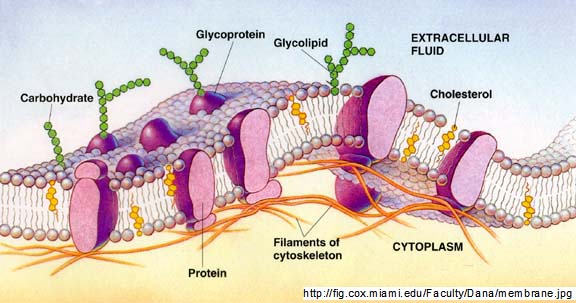  Semi-permeable usually means that any small things can pass through while large things are kept out.  The cell membrane can dictate what comes and goes (somewhat) regardless of its size. Diffusion rates are affected by:Concentration gradient- The stronger the gradient the faster the rate.Temperature – The more kinetic energy in the particles the faster the rate of diffusion will be.Surface Area – The more surface area that a material can move across, the faster the rate.Size of Particle – The smaller the particle the faster the rate.Phase of Matter – Diffusion takes place fastest in gases, then liquids and slowest by far in solids. See diagrams below: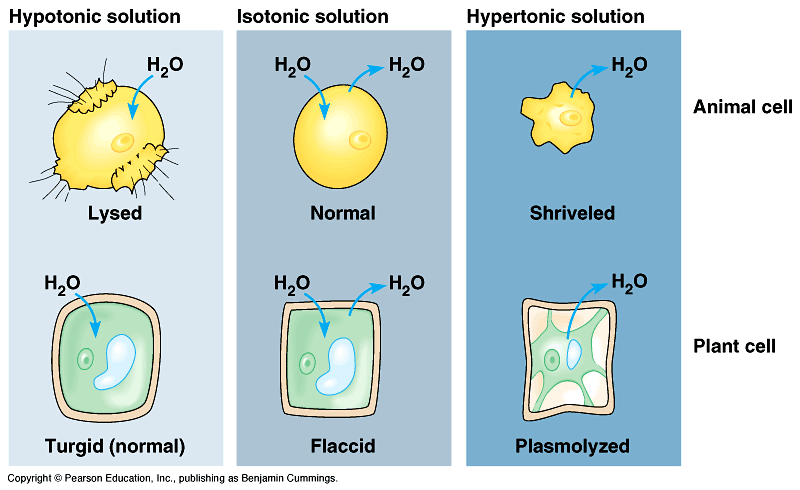  Active Carrier Transport uses a Protein Carrier to move a substance against a concentration gradient.  This requires ATP.  A good example of this is Sodium/Potassium Pumps.Facilitated Transport must also use a protein carrier, but no ATP is required as the movement is with the concentration gradient.  See Table Below:  ACTIVE TRANSPORT requires ATP17.A) Side "A" will see a rise in its volume as water moves over to side A from Side B.  This will cause the concentration on side A to go down so it will be less than 10%.  Side B will see a drop in its level.B)  Again "Solutes Suck"!.  The water will move into the starch, so the level of starch solution will go up the tube.  The water level in the dish will go down.C) The 10% starch solution will suck water over to side B.  This will cause the level of fluid on side B to go up (while concentration  drops below 10%).  Meanwhile, the fluid level on Side A will drop (while concentration will go above 5%).18. The point at which the mass change equals "0" represents the concentration that was Isotonic to the tissue.  According to this graph, the solution that was 1.0% NaCl is isotonic to the tissue.Questions Part BC – The product of each enzyme becomes the substrate for the next enzyme.  In this example B is the product of Enzyme 1, but it is then the substrate for Enzyme 2.                               E1		E2		E3Ex.       A 	 	 B	  	C 	 	D BD C – Coenzymes are organic components of a holoenzyme.D – They lower the energy of Activation.C – All the others will cause a change in the shape of an enzyme.C – Less substrate will get consumed by the enzyme, as competitive inhibitors are likely to be occupying the enzymes active site. C – The first step is that the substrate binds with the enzyme, water will bind as well.  Then the water gets used up during the hydrolysis.(E = Enzyme, S = Substrate, P = Product)A – Ensymes are mostly protein and proteins are made out of amino acids. C – looks about perfect.SHORT ANSWER – Part B When enzymes are not in their optimal conditions the enzyme's productivity (turnover number) goes down.  See graph below.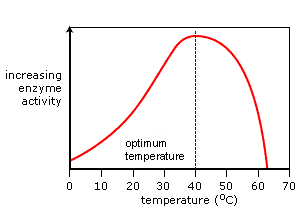 As one adds more kinetic energy to the molecules, the molecules have a better chance of hitting the active site.  But as more and more heat is added the enzyme becomes denatured as many of the proteins H-bonds quickly break apart. It is very important for an enzyme to keep the proper 3-dimensional shape to help it create the near perfect, specific active site shape.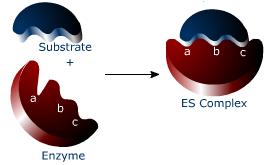   See below – Less open active sites for specific substrate.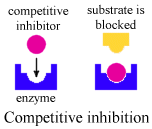  Cells can conserve more energy and run reactions more efficiently by using enzymes to lower the activation energy required to run vital metabolic reactions. You should know both Models of enzyme substrate complex.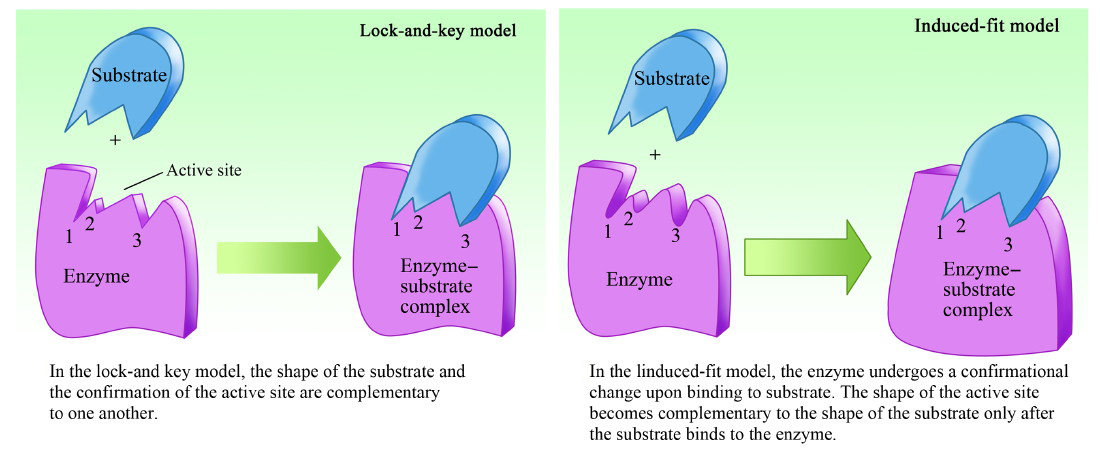 TYPE OF MOVEMENT TYPE OF TRANSPORTDIFFUSIONPASSIVEOSMOSISPASSIVEFACILITATED TRANSPORTPASSIVECARRIER TRANSPORTACTIVEENDOCYTOSIS – PinocytosisACTIVEENDOCYTOSIS – PagocytosisACTIVEEXOCYTOSIS - ACTIVE